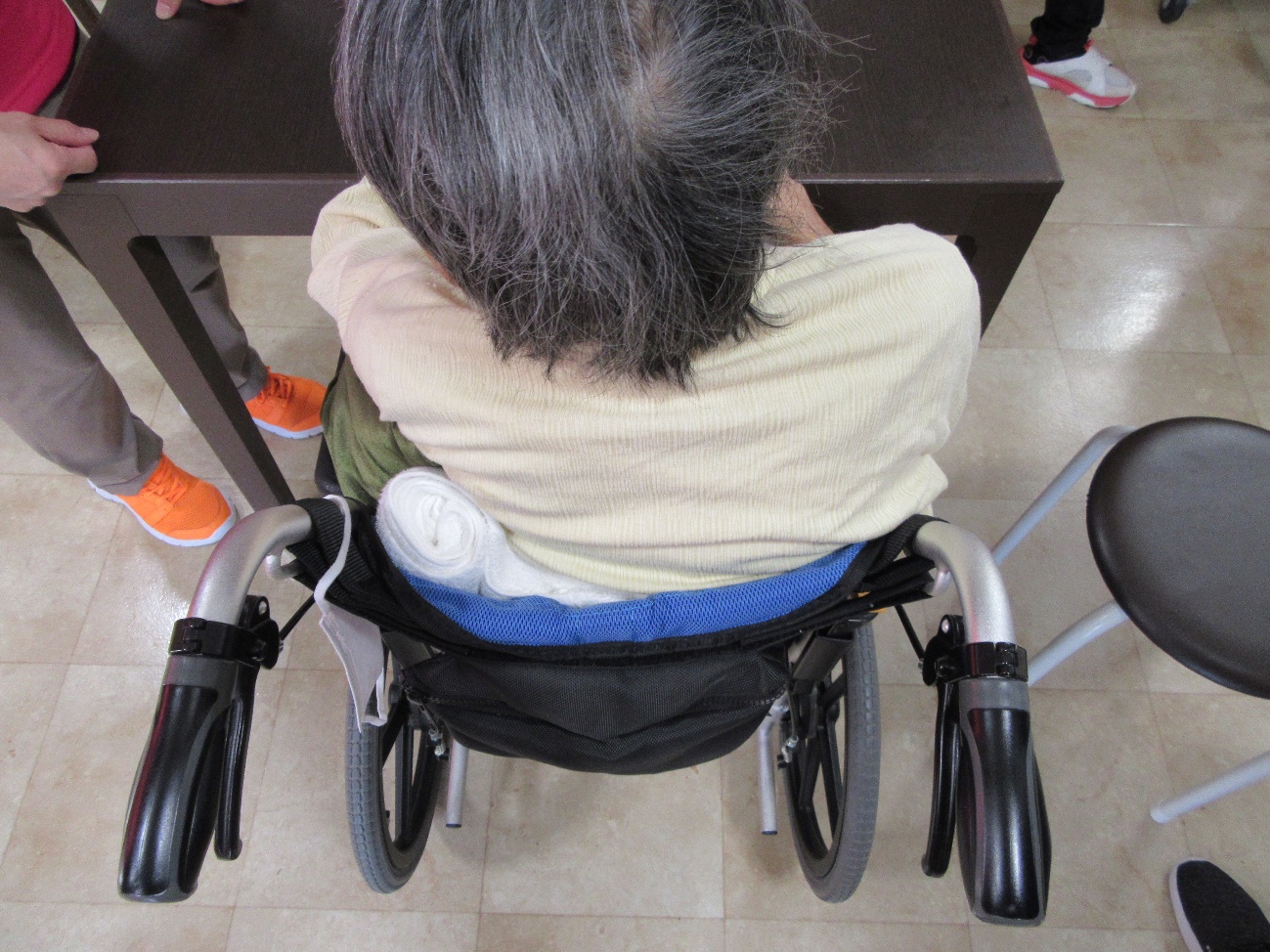 R4.4～